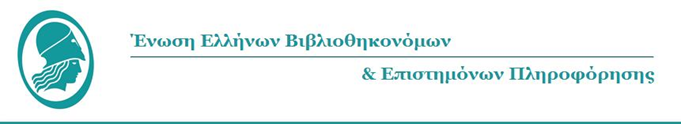 ΕΠΙΤΡΟΠΗ ΔΙΑ ΒΙΟΥ ΜΑΘΗΣΗΣ[ΤΙΤΛΟΣ ΕΡΓΟΥ](Calibri,Bold, 14)[Όνομα και Επώνυμο Μεταφραστή/Μεταφράστριας] (Calibri, Bold, 14)[Ιδιότητα/Φορέας](Calibri, Bold, 12)[Τόπος, Έτος] (Calibri,Bold, 14)Στο υποσέλιδο:[Τίτλος Μεταφρασμένου Έργου] (Calibri, 10)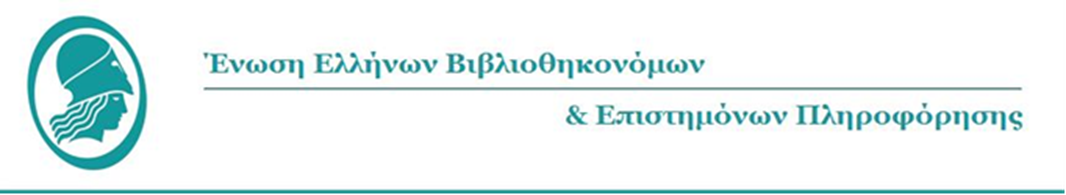 ΕΠΙΤΡΟΠΗ ΔΙΑ ΒΙΟΥ ΜΑΘΗΣΗΣΣειρά: Μεταφράσεις Ξενόγλωσσου Υλικού για Βιβλιοθήκες και Κέντρα Πληροφόρησης, Αρχεία και Μουσεία[Τίτλος Μεταφρασμένου Έργου; Αρ. Σειράς](Calibri, 12)[Τίτλος Πρωτότυπου Έργου] (Calibri,Bold, 14)[Όνομα και Επώνυμο Συγγραφέα/ων] (Calibri,Bold, 12)[Τόπος, Εκδότης και Χρονολογία Έκδοσης] (Calibri,Bold, 12)[Φορέας Αδειοδότησης και Ημερομηνία Λήψης Νόμιμης Άδειας Μετάφρασης του έργου από την ΕΕΒΕΠ]©ΕΕΒΕΠ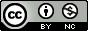 Στο υποσέλιδο:[Τίτλος Μεταφρασμένου Έργου] (Calibri, 10)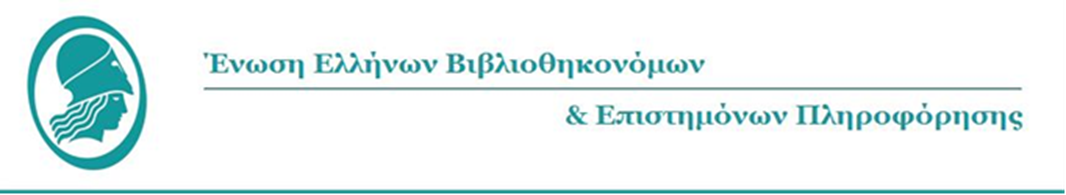 ΕΠΙΤΡΟΠΗ ΔΙΑ ΒΙΟΥ ΜΑΘΗΣΗΣΣΗΜΕΙΩΜΑ ΜΕΤΑΦΡΑΣΤΗ(Calibri,Bold, 12)[Κείμενο Σημειώματος](Calibri,12)Στο υποσέλιδο:[Τίτλος Μεταφρασμένου Έργου](Calibri, 10)[Τίτλος έργου] (Calibri, Bold, 14)[Κείμενο μετάφρασης](Calibri, 12)[Υπότιτλος] (Calibri, Bold, 12)[Κείμενο μετάφρασης](Calibri, 12)Στο υποσέλιδο:[Τίτλος Μεταφρασμένου Έργου](Calibri, 10)ΒΙΒΛΙΟΓΡΑΦΙΑ (Calibri,Bold, 14)[Βιβλιογραφικές αναφορές – Πρότυπο APA](Calibri,12)Στο υποσέλιδο:[Τίτλος Μεταφρασμένου Έργου](Calibri, 10)